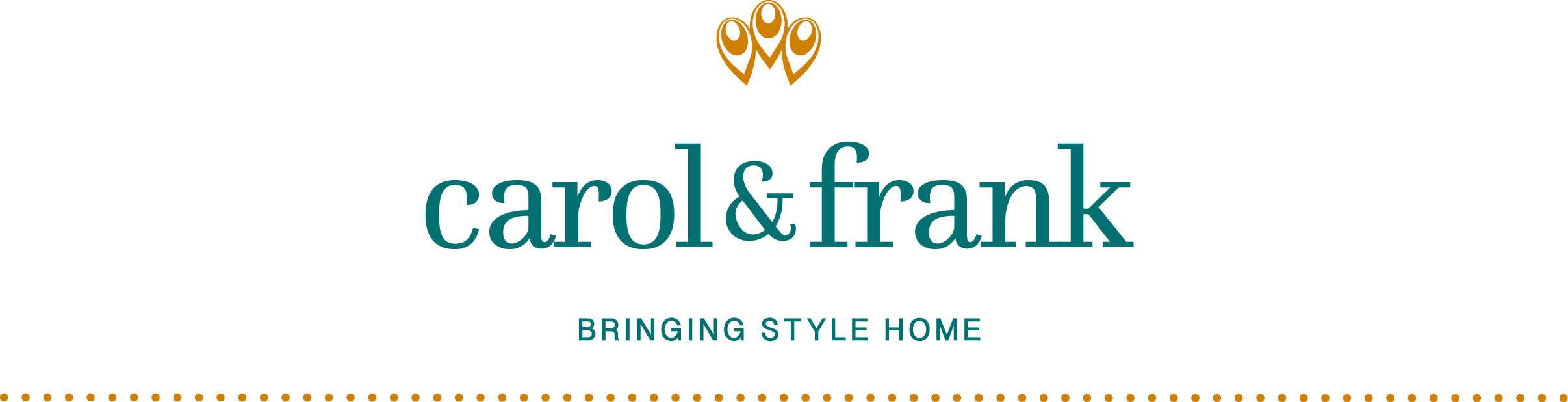 CAROL & FRANK celebrates year one with atlanta celebration and new collectionsNEWPORT NEWS, Va.,—Fashion-forward bedding and lifestyle brand, carol & frank is celebrating a successful first year and looking forward with a new tabletop line, stylish new collections, and a philanthropic partnership with the Peninsula SPCA in Newport News, Va. The brand kicked off their second year with a birthday party in the carol & frank showroom in Atlanta, on Thursday, during the International Home Furnishings and Gift Market. Guests enjoyed cupcakes and hand scooped ice cream, while admiring the Dot and Quinn tabletop collections. Bright and colorful, the Quinn collection of placemats, napkins, and table runners gives quilted tabletop a refreshing new look with petite diamond quilting and a straight edge finish. The Quinn bedding collection is also new to the spring 2018 line. With the same ikat dot look as carol & frank’s bestselling pillow collection, the Dot tabletop collection comes in four fun color options, perfect for mixing and matching. Also new to the brand’s repertoire is napkin rings. Available in bicycle, coiled bun, and golden spike designs, these napkin rings are all crafted of brass for a shiny gold finish. In an effort to expand accessorizing options and answer a customer demand for more pillows, the Cyrus, Clyde, Dash, Pepi and Langford pillows are all new additions to the spring 2018 collection, and each design is offered in a wide variety of colors, including a signature Santorini blue, seen throughout the collection. With a casual, laid-back appeal and a soft Santorini blue and white striped pattern, the Garrett Collection was created for lazy Sundays. Hand quilted and ultra cozy, this yarn-dyed, cotton bedding just may persuade you to cancel your morning plans. Create an allover look with the quilt and matching shams, or mix and match with other styles from carol & frank for an inviting look all your own.Your childhood bedding gets a trendy new revamp with the Dabney Quilt. Featuring a raw edge ruffle and feminine scroll embroidery, this grown up girly cotton quilt is stonewashed for the dreamy softness and nostalgic comfort you crave. Available in three colorways: Gray, White and Santorini; the rest is up to you! Tailored with a carefree appeal, the Roscoe Collection provides a distinguished look that is anything but pretentious. Available in Indigo and Dune, this collection of year-round weight duvet covers and shams, features a menswear-inspired small scale herringbone pattern complimented by a white flange for a tailored finish. Keep an allover look or layer with a pop of your favorite color. carol & frank’s spring style book features rescued and adoptable pets, as a nod to the brand’s philanthropic initiative and partnership with the Peninsula SPCA. Through event sponsorship and volunteer efforts, carol & frank seeks to make a difference in the local community by increasing public awareness and education in order to find good homes for as many animals as possible. For more information on carol & frank, visit carolandfrankstyle.com.At carol & frank, we believe home should be an expression of personal style. Designed with you in mind, creativity and quality are at the heart of each of our collections. With imaginative patterns and on-trend techniques, we make it easy for you to bring fashionable, spirited style to your favorite space.  # # #FOR IMMEDIATE RELEASE